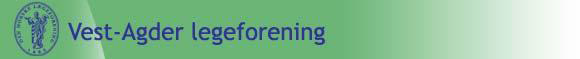 Referat Styremøte Vest-Agder LegeforeningSted: Elkem Fiskaa Industripark, KristiansandTid: Tirsdag, 25.11.2014, kl. 18.00 – 21.00.Tilstede: Anne Noraas Bendvold, Anne Sissel Sørensen, Sigurd Løvhaug, Halvard Dovland, Hans Thorvild Thomassen, Hege Kilander Høiberg, Mikkel Høiberg og Øystein Vidar Hansen.Forfall: Christian Stremme og Jørgen Vik.Saksliste1.referat fra styremøte hos Anne Sissel2.økonomi-status/Øystein Vidar3.oppfølging av sykemeldte4.søknad om støtte til julebord 5.høringsvar inkl sykehusaken6.Kurskommiteen7.Osteometri i Agder8.Styretur9.evt Referat fra styremøtet ved Vågsbygd Legesenter 30.09.2014 ble gjennomgått og godkjent med noen mindre korreksjoner:Christian Stremme var ikke tilstede på dette styremøtet.Ad. Osteometrisaken: Det skal ikke purres på Norsk Osteometriforening, men eventuelt etterlyse en redegjørelse fra Helse Sør-Øst.Det planlagte styremøtet i Lyngdal 29.10.2014 måtte avlyses/utsettes.For regnskapsåret -2014 ligger det an til et underskudd på cirka kr. 115 000 i Vest-Agder Legeforening utenom kurskomiteen. Dette skyldes ikke budsjetterte overføringer til Kurskomiteen:31.03.2014: Tilskudd til drift: kr.: 25 000,-02.10.2014: Dekning av utgifter til Regnskapsservice for Kurskomiteen: kr. 31 465,-02.10.2014: Dekning av underskudd i Kurs-komiteen i 2013: kr.: 93 439,-.Tilsvarende beløp skal være betalt fra Aust-Agder Legeforening til Kurskomiteen.Underskuddet i årets regnskap skyldes altså i helhet overføringer til Kurskomiteen.Anne Sissel Sørensen har sagt seg villig til å være Vest-Agder Legeforenings representant i arbeidsgruppen for «Prosjekt 1-2-3-4 – mer fokusert oppfølging av sykmeldte»Annes Sissel Sørensen har vært i kontakt med rådgivende overlege i NAV Vest-Agder, Kjetil Drangsholt vedrørende dette arbeidet.Det vedtas å støtte julebord arrangert av LIS-legene ved Sørlandet Sykehus Kristiansand med kr.: 6 000,-.Det understrekes at dette ikke er en støtte som automatisk vil bli gitt hvert år. Det må ikke tas som en selvfølge at en slik støtte vil bli gitt hvert år.Høringssvar til «Utviklingsplan Sørlandet Sykehus 2030.Medio oktober -2014 ble det sendt inn høringssvar fra Vest-Agder Legeforening til Legeforeningen. Se vedlegg.Enighet om at dette er et balansert og godt gjennomarbeidet høringssvar.13.11.2014 ble Legeforeningens (Legeforeningen sentralt) høringssvar til «Utviklingsplan Sørlandet Sykehus 2030» sendt til Sørlandet Sykehus. Se vedlegg.Dette høringssvaret gjennomgås, og det uttrykkes noe skuffelse over en del av konklusjonene i dette høringssvaret. Det synes som om Legeforeningen først og fremst ikke har ønsket å øke «konfliktnivået» i Vest-Agder/Aust-Agder, og at de derfor på en del områder ikke har fulgt opp det som Legeforeningen selv har sagt om «Sykehus for fremtiden» og viktigheten av robuste fagmiljøer.Leder i Vest-Agder Legeforening, Anne Noraas Bendvold, har sendt en forespørsel til leder for Kurskomiteen, Bodil Aasvang Olsen, med tanke på mulighetene for å redusere Kurskomiteen’s underskudd.Styret går gjennom svarene fra Bodil Aasvang Olsen og diskuterer eventuelle videre tiltak.Det bør søkes om underskuddsgaranti fra Legeforeningen for alle kurs.Utgiftene til administrasjon av kursene; sekretær-, regnskaps- og revisjons-utgifter; bør i prinsippet legges inn i kostnadene for hvert enkelt kurs, slik at disse kostnadene også inngår i det som det søkes om underskudds-garanti for. Anne Noraas Bendvold sjekker med administrasjonen i Legeforeningen om dette kan gjøres på denne måten.Osteometri i Agder:Sørlandet Sykehus har lovet å øke tilbudet på sykehuset om osteometri-undersøkelser.Styret er noe usikker på hvordan kapasiteten ved dette tilbudet vil være, og hvordan tilbudet vil fungere i praksis. Blant annet ble det stilt spørsmål om hvordan dette tilbudet vil være til hjelp for fastlegene.Det savnes fortsatt et svar/redegjørelse fra Helse Sør-Øst på bekymringsmeldingen som ble sendt inn fra Vest-Agder Legeforening. Dette svaret bør etterspørres.Styremøte-turen i -2015 vil være fra fredag, 17.04.2015 til søndag, 19.04.2015 til Nice i Frankrike.Avreise fredag kl. 07.00 og retur søndag, kl. 16.40. Vi planlegger med en sykkeltur på lørdagen.Egenandelen ved denne turen vil være kr.: 1 200, - for styremedlemmene og kr.: 3 500, - for ledsagere.Eventuelt.Vest-Agder Legeforeningen vil se på muligheten for å søke om å være medarrangør for landsstyremøtet i Legeforeningen i -2017.Hege Kilander Høiberg, Hans Thorvild Thomassen og Anne Noraas Bendvold utnevnes til en arbeidsgruppe for å utarbeide en slik søknad/høringssvar.Fristen for innsending av høringssvar vedrørende dette er 20.03.2015.Det er behov for nye leger til «Støttekollegaordningen» for leger i Vest-Agder.Michael Sørensen i Farsund og Håland ved Psykiatrisk Poliklinikk/Ruspoliklinikken spørres om de vil være leger i Støttekollegaordningen.Neste styremøte: Onsdag, 28.01.2015, kl. 18.00 hos Anne/Halvard, Tollbodgaten 4, Kristiansand.